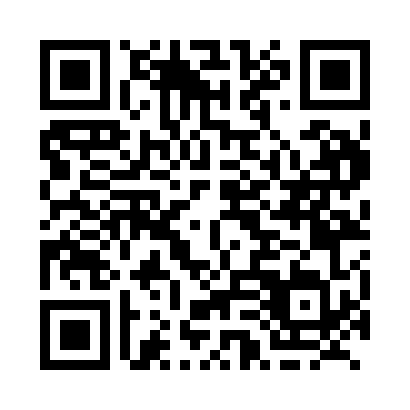 Prayer times for Dunraven, Quebec, CanadaMon 1 Jul 2024 - Wed 31 Jul 2024High Latitude Method: Angle Based RulePrayer Calculation Method: Islamic Society of North AmericaAsar Calculation Method: HanafiPrayer times provided by https://www.salahtimes.comDateDayFajrSunriseDhuhrAsrMaghribIsha1Mon3:225:211:116:349:0010:592Tue3:235:221:116:349:0010:583Wed3:245:231:116:348:5910:584Thu3:255:231:116:348:5910:575Fri3:265:241:116:348:5910:566Sat3:275:251:126:348:5810:557Sun3:295:251:126:348:5810:548Mon3:305:261:126:338:5710:539Tue3:315:271:126:338:5710:5210Wed3:335:281:126:338:5610:5111Thu3:345:291:126:338:5610:5012Fri3:355:291:126:328:5510:4913Sat3:375:301:136:328:5410:4714Sun3:385:311:136:328:5410:4615Mon3:405:321:136:318:5310:4516Tue3:415:331:136:318:5210:4317Wed3:435:341:136:318:5110:4218Thu3:455:351:136:308:5010:4019Fri3:465:361:136:308:4910:3920Sat3:485:371:136:298:4910:3721Sun3:505:381:136:298:4810:3622Mon3:515:391:136:288:4710:3423Tue3:535:401:136:288:4510:3224Wed3:555:411:136:278:4410:3125Thu3:575:431:136:268:4310:2926Fri3:585:441:136:268:4210:2727Sat4:005:451:136:258:4110:2528Sun4:025:461:136:248:4010:2429Mon4:045:471:136:238:3910:2230Tue4:055:481:136:238:3710:2031Wed4:075:491:136:228:3610:18